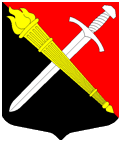 АДМИНИСТРАЦИЯ Муниципальное образование Тельмановское сельское поселение Тосненского района Ленинградской областиПОСТАНОВЛЕНИЕ«04» марта 2022 г.	№	36О проведении общественных обсуждений проектов форм проверочных листов в рамках муниципального контроля на территории муниципального образования Тельмановское сельское поселение Тосненского района Ленинградской областиВ соответствии с Федеральным законом от 31.07.2020 N 248-ФЗ "О государственном контроле (надзоре) и муниципальном контроле в Российской Федерации", Постановлением Правительства Российской Федерации от 27.10.2021 N 1844 "Об утверждении требований к разработке, содержанию, общественному обсуждению проектов форм проверочных листов, утверждению, применению, актуализации форм проверочных листов, а также случаев обязательного применения проверочных листов", администрация муниципального образования Тельмановское сельское поселение Тосненского района Ленинградской областиПОСТАНОВЛЯЕТ:Утвердить порядок проведения общественных обсуждений проектов форм проверочных листов муниципального жилищного контроля, муниципального лесного контроля, муниципального контроля в сфере благоустройства, муниципального контроля на автомобильном транспорте и дорожном хозяйстве, муниципального контроля в области охраны и использования особо охраняемых природных территорий (приложение).С 10 марта 2022 года, с целью проведения общественных обсуждений, разместить проекты форм проверочных листов в сфере муниципального контроля в информационном издании-газета «Тосно Time» и в сети «Интернет» на сайте «http://telmana.info/».Настоящее постановление вступает в силу с момента его официального опубликования. Опубликовать данное постановление в соответствии с положениями устава муниципального образования Тельмановское сельское поселение Тосненского района Ленинградской области.Контроль за исполнением настоящего постановления возложить на заместителя главы администрации А.В. Лапшина.Глава администрации                                                                     С.А. Приходько             Приложение                                                                      к постановлению администрации                                                                       муниципального образования                                                                      Тельмановское сельское поселение                                                                     Тосненского  района Ленинградской       1                                                                   области                                                                     от 04.03.2022 № 36Порядок общественного обсуждения проектов форм проверочных листов в рамках муниципального контроля на территории муниципального образования Тельмановское сельское поселение Тосненского района 
Ленинградской области 	1. Настоящий Порядок устанавливает форму, порядок и сроки общественного обсуждения проектов форм проверочных листов в рамках муниципального контроля на территории муниципального образования Тельмановское сельское поселение Тосненского района 
Ленинградской области.	2. Порядок разработан в целях:	- информирования граждан и организаций о проекте форм проверочных листов;	- выявления и учета общественного мнения по предлагаемым формам проверочных листов;	- подготовки предложений по результатам общественного обсуждения проекта форм проверочных листов.	3. Организацию и проведение общественного обсуждения осуществляет администрация муниципального образования Тельмановское сельское поселение Тосненского района Ленинградской области (далее – администрация).	4. Общественное обсуждение предусматривает рассмотрение проекта форм проверочных листов представителями общественности в том числе с использованием информационно-телекоммуникационной сети Интернет.	5. С целью организации проведения общественного обсуждения на сайте администрации Тельмановского сельского поселения Тосненского района Ленинградской области до начала обсуждения размещается:	- информация о сроках общественного обсуждения проекта подпрограммы;	- информация о сроке приема замечаний и предложений по проекту подпрограммы и способах их предоставления;	- контактный телефон, электронный и почтовый адреса ответственного лица, осуществляющего прием замечаний и предложений, их обобщение по проекту подпрограммы (далее - ответственное лицо).	6. Срок общественного обсуждения проекта программы - не менее 15 дней со дня опубликования данного постановления в соответствии с положениями устава муниципального образования Тельмановское сельское поселение Тосненского района Ленинградской области.	7. Предложения и замечания по проекту программы принимаются в электронной форме по электронной почте на адрес admtelm@yandex.ru (с пометкой «Предложение по формам проверочных листов» и (или) в письменной форме на бумажном носителе по почтовому адресу:187032 пос. Тельмана, д. 50, Тосненский район, Ленинградская обл.	8. Основным требованием к участникам общественного обсуждения является указание фамилии, имени и отчества (при наличии), почтового адреса, контактного телефона гражданина (физического лица), либо наименование, юридический и почтовый адреса, контактный телефон юридического лица, направившего замечания и (или) предложения.	9. Все замечания или предложения, поступившие в электронной или письменной форме в результате общественных обсуждений по проекту программы, вносятся в сводный перечень замечаний и предложений, оформляемый ответственным лицом, и размещаются на сайте муниципального образования администрации Тельмановское сельское поселение Тосненского района Ленинградской области.	10. Не позднее трех дней до окончания общественного обсуждения Общественная комиссия, сформированная в соответствии с положением (далее - Комиссия), рассматривает сводный перечень замечаний или предложений и дает по каждому из них свои рекомендации, оформляемые решением Комиссии.	11. Не подлежат рассмотрению замечания и предложения:	- в которых не указаны фамилия, имя, отчество (последнее - при наличии) участника общественного обсуждения проекта программы;	- не поддающиеся прочтению;	- экстремистской направленности;	- содержащие нецензурные либо оскорбительные выражения;	- поступившие по истечении установленного срока настоящего Порядка.	12. После окончания общественного обсуждения администрация муниципального образования Тельмановское сельское поселение Тосненского района Ленинградской области дорабатывает проект программы с учетом принятых решений Комиссии.                                                                     Приложение 1                                                                     к постановлению администрации                                                                       муниципального образования                                                                      Тельмановское сельское поселение                                                                     Тосненского  района Ленинградской       1                                                                   области                                                                     от 04.03.2022 № 36ПОЛОЖЕНИЕО создании общественной комиссии по утверждению форм проверочных листов в рамках муниципальных видов контроля на территории муниципального образования Тельмановское сельское поселение Тосненского района Ленинградской области	1. Настоящее Положение определяет порядок деятельности общественной комиссии по утверждению форм проверочных листов в рамках муниципальных видов контроля на территории муниципального образования Тельмановское сельское поселение Тосненского района Ленинградской области (далее - Комиссия).	2. В своей деятельности Комиссия руководствуется Конституцией Российской Федерации, Федеральными законами и иными нормативными правовыми актами Российской Федерации, законами и иными нормативными правовыми актами Ленинградской области, Уставом муниципального образования Тельмановское сельское поселение Тосненского района Ленинградской области, иными муниципальными правовыми актами и настоящим Положением.	3. Комиссия создается и упраздняется постановлением администрации муниципального образования Тельмановское сельское поселение  Тосненского района Ленинградской области.	4. В сфере своей компетенции Комиссия:	4.1. Рассматривает и оценивает заявки заинтересованных лиц, граждан и организаций о включении, изменении и исключении контрольных вопросов проверочных листов, в том числе к составу и оформлению.	4.2. Проводит оценку предложений заинтересованных лиц к проекту муниципальной программы.	5. Состав Комиссии формируется из представителей органов местного самоуправления, политических партий и движений, общественных организаций, иных лиц.	6. Руководство деятельностью Комиссии осуществляет председатель комиссии. В случае его отсутствия обязанности председателя исполняет заместитель председателя Комиссии. 	7. Председатель Комиссии:	7.1. Обеспечивает выполнение полномочий и реализацию прав Комиссии, исполнение Комиссией возложенных обязанностей.	           7.2. Руководит деятельностью Комиссии.           7.3. Организует и координирует работу Комиссии.           7.4. Осуществляет общий контроль за реализацией принятых Комиссией решений и предложений.	8. Секретарь Комиссии:	8.1. Оповещает членов Комиссии о времени и месте проведения заседаний.	8.2. Осуществляет делопроизводство в Комиссии.	8.3. Ведет, оформляет протоколы заседаний Комиссии.	8.4. Обеспечивает хранение документов и материалов комиссии;              8.5. Осуществляет контроль за исполнением решений комиссии.	9. Заседания Комиссии проводятся по мере необходимости.	10. Члены комиссии должны присутствовать на заседаниях лично. В случае невозможности присутствия члена Комиссии на заседании по уважительным причинам он вправе с согласия председателя Комиссии с письменным уведомлением направить для участия в заседании своего представителя. При этом в таком уведомлении должно содержаться указание на предоставление или не предоставление представителю члена комиссии права голоса.	12. Заседания Комиссии считаются правомочным, если на нем присутствуют 2/3 от числа её членов.              13. Заседания комиссии проводит председатель комиссии, в его отсутствии заместитель председателя комиссии. 	14. Решение Комиссии принимается открытым голосованием простым большинством голосов от числа присутствующих членов Комиссии. Каждый член Комиссии обладает правом одного голоса. При равенстве голосов голос председательствующего на Комиссии является решающим.	15. Решения Комиссии оформляются протоколом, подписываемым председательствующим на Комиссии и секретарем.	16. Протокол Комиссии не позднее 2 рабочих дней после проведения заседания Комиссии размещается на сайте администрации муниципального образования Тельмановское сельское поселение Тосненского района Ленинградской области в информационно-телекоммуникационной сети Интернет.                            Приложение 2                                                                     к постановлению администрации                                                                       муниципального образования                                                                      Тельмановское сельское поселение                                                                     Тосненского  района Ленинградской       1                                                                   области                                                                     от 04.03.2022 № 36СОСТАВОбщественной комиссии по утверждению форм проверочных листов в рамках муниципальных видов контроля на территории муниципального образования Тельмановское сельское поселение Тосненского района Ленинградской областиПредседатель комиссии: Заместитель главы администрации муниципального образования Тельмановское сельское поселение Тосненского района Ленинградской области – А.В. Лапшин 	Заместитель председателя комиссии: Начальник отдела экономики, ЖКХ и жилищной политики муниципального образования Тельмановское сельское поселение Тосненского района Ленинградской области – Староверов А.О.;                            Секретарь комиссии: Ведущий специалист отдела экономики, ЖКХ и жилищной политики муниципального образования Тельмановское сельское поселение Тосненского района Ленинградской области – Худяков А.П.                                                     Члены комиссии:- Начальник юридического отдела МО Тельмановское СП Тосненского района Ленинградской области В.А. Гордиенко-Начальник отдела по управлению муниципальным имуществом, градостроительству и землеустройству МО Тельмановское СП Тосненского района Ленинградской области Т.В. Ильина- Главный специалист отдела экономики, ЖКХ и жилищной политики МО Тельмановское СП Тосненского района Ленинградской области В.О. Гулевский;- Депутат Совета Депутатов МО Тельмановское СП Тосненского района Ленинградской области – по согласованию